NAME..........................................................ADM. NO......................CLASS..................DATE...................SCHOOL......................................................................SIGN......................................311/2 HISTORY & GOVERNMENT PAPER 2September 2021.Time: 2 hours 30 minutes.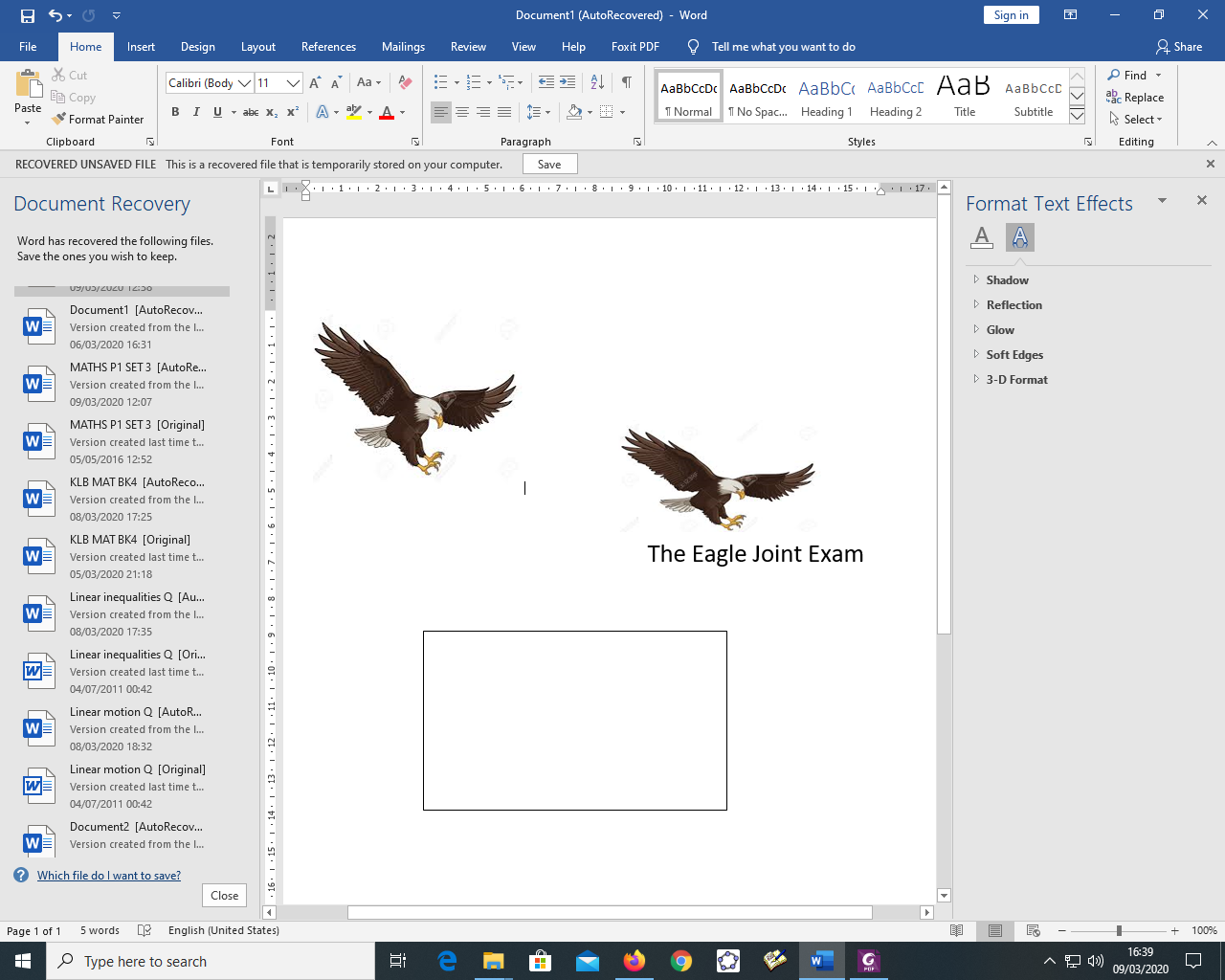                  Kenya Certificate of Secondary Education (K.C.S.E)INSTRUCTIONSWrite your name and index number in the spaces provided.This paper consists of three sections: section A, B and C. Answer ALL questions in section A, ANY THREE questions in section B and ANY TWO in section C.Answer the question in the booklet provided.ALL answers in English.FOR EXAMINERS USE ONLY.SECTION A 25 MARKS   (answer all the questions)Define pre-history. 									1mkIdentify two contributions of archaeology to the study of history and government. 2mksIdentify two ways in which early man evaded predators. 				2mksName two archaeological sites in Uganda. 						2mksIdentify two theories that explain the origin of agriculture. 				2mksState two challenges encountered by immigrant in United States of America during the pioneer years of agrarian revolution. 							2mksGive two methods of trade.								 2mksIdentify two trade items from West Africa during trans-Atlantic trade. 		2mksName two traditional forms of transport. 						2mksIdentify the inventor of a cellphone. 							1mkGive one early source of energy. 							1mkIdentify the name given to god by the Asante. 					1mkIdentify one type of treaty signed by the Europeans during the scramble and partition of Africa.											 1mkIdentify one country in West Africacolonized by the British. 			1mkGive the immediate cause of World War 1.						 1mkHighlight one alliance formed by the Europeans during the World War 1. 		1mkIdentify one specialized agency of the League of Nations. 				1mkSECTION B 45 MARKS (answer any three questions)a) State five disadvantage of hunting as an economic activity of early man. 	5mksb) Describe the way of life of man in the late Stone Age period. 			10mksa) Give five trade good obtained from western Sudan belt during the TransSahara trade. 												5mksb) Explain five factor that led to the growth and development of TransSahara trade. 												10mksa) Identify five methods used by European to acquire colonies in Africa. 		5mksb) Explain five reasons why African communities were defeated in MajiMaji rebellion. 												10mksa) Name five key South African nationalists in their struggle for independence. 	5mksb) Explain five challenges faced by nationalist in South Africa. 			10mksSECTION C 30 MARKS (answer any two questions)a) Give three functions of Lukiiko in the Buganda kingdom. 			3mksb) Describe the political organization of the Shona in the pre-colonial period. 	12mksa) Mention three administrative systems employed by the Europeans in Africa. 	3mksb) Explain six reasons why the policy of assimilation failed. 			12mksa) State three factors that made USA initially neutral in World War 1 up to 1917. 	3mksb) Explain six negative effects of World War 1. 					12mksSECTION ASECTION BSECTION BSECTION BSECTION BSECTION CSECTION CSECTION CTOTALTOTAL1-1718192021222324